1) Domaine d’applicationCes consignes sont rédigées à l’attention des utilisateurs du canon à électrons pour le risque d’émission de rayons X.2) Protocole de mise en fonctionnement du canonVérifier l’état général de l’appareil (absence de fuite d’eau, pièces démontées, …)Apporter la clé de mise en fonctionnement (clé prisonnière) du canon Vérification de l’absence d’agent dans la casemate, acquittement du jalon de ronde 1 et fermeture du grillage (si nécessaire)Repose de la perche de déchargement (contacteur)Vérification de l’absence d’agent dans la casemate et acquittement du jalon de ronde 1 (report sur le pupitre de commande)Lancement du signal sonore d’évacuationFermeture de la porte de la casemate (clé prisonnière et contacteur)Report de la clé prisonnière de la porte d’accès à la casemate sur le pupitre de commandeAcquittement de la fin de ronde (bouton sur le pupitre de commande)Ensemble des voyants sécurité au vertVérifier le bon fonctionnement des signalisations lumineuses extérieures à la casemateAutorisation de mise en œuvre de la haute tension3) Protocole d’arrêt du canonCoupure de la haute tensionRetrait de la clé prisonnière du pupitre de commande et ouverture de la casemateDéchargement automatique suite à l’ouverture de la casemateAttendre 5 minutes pour le déchargement complet de la HTRetrait de la perche de déchargementSi ouverture de la partie HT situé derrière le grillage : Ouverture du grillage et déchargement manuel avec la perche 4) Consignes de sécurité- L’ouverture de la casemate pendant le fonctionnement est interdite- L’utilisation de l’appareil est interdite aux personnes non habilitées. En dehors des périodes d’utilisation la clé doit être retirée de l’appareil et conservée par le responsable de l’installation. - Toute intervention sur l’appareil sous tension est interdite. Ces interventions sont réalisées hors tension et par du personnel ayant une habilitation électrique adéquate.- L’utilisation en dehors des limites de puissance (tension et intensité) fixées est interdite.- Toute modification (démontage des blindages, utilisation en dehors des paramètres autorisés, …) doit faire l’objet d’une demande préalable au PCR : celui-ci procédera au contrôle radiologique lors des essais de fonctionnement.- L’accès au toit de la casemate est strictement interdit en fonctionnement. 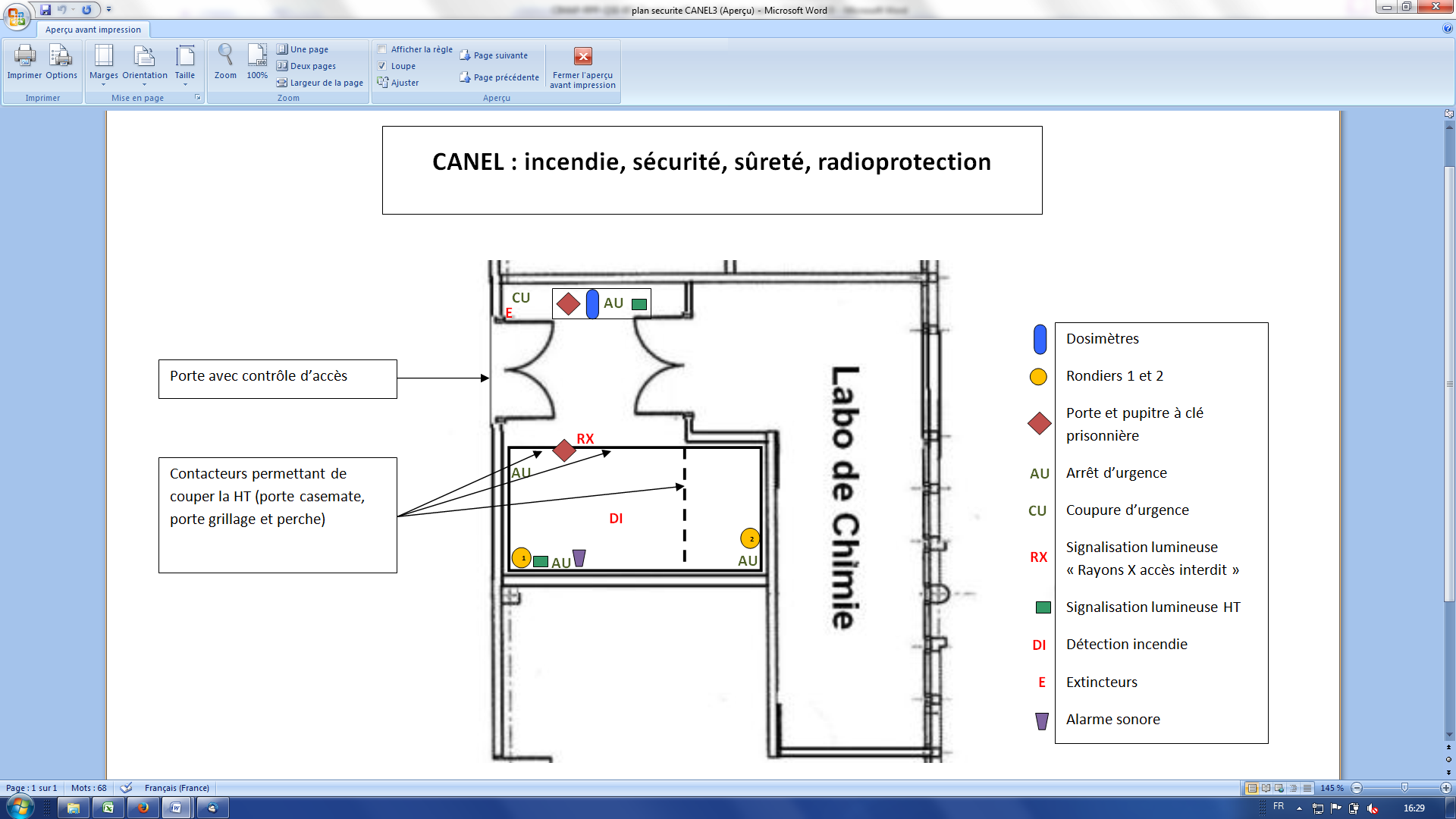 